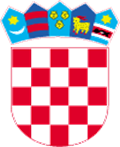 REPUBLIKA HRVATSKAKRAPINSKO-ZAGORSKA ŽUPANIJAGRAD ZLATARGRADSKO VIJEĆEKLASA: 245-01/23-01/01                                                               URBROJ:2140-07-01-23-Zlatar, __.__. 2023.Na temelju članka 12. stavka 3. i članka 13. stavka 4. Zakona o zaštiti od požara („Narodne novine“, broj 92/10, 114/22), Godišnjeg provedbenog plana unaprjeđenja zaštite od požara za područje Krapinsko-zagorske županije za 2023. godinu (KLASA: 245-01/22-01/02, URBROJ: 2140-01-22-5, od dana 16. prosinca 2022. godine)  i članka 27. Statuta Grada Zlatara („Službeni glasnik Krapinsko-zagorske županije“ broj 36A/13, 9/18, 9/20, 17A/21), Gradsko vijeće Grada Zlatara na __ sjednici održanoj ____.2023. godine, donosiGODIŠNJI PROVEDBENI PLANunaprjeđenja zaštite od požara za područje Grada Zlatara za 2023.godinuI.U cilju unapređenja i postizanja učinkovitije i efikasnije razine zaštite od požara na području Grada Zlatara, donosi se Godišnji provedbeni plan unapređenja zaštite od požara za područje Grada Zlatara za 2023. godinu.   II.Za unapređenje mjera zaštite od požara na području Grada Zlatara, tijekom 2023. godine potrebno je provesti sljedeće mjere:Grad Zlatar je usvojenu Procjenu ugroženosti od požara i tehnološke eksplozije za Grad Zlatar te Plan zaštite od požara za Grad Zlatar, u skladu s člankom 13. Zakona o zaštiti od požara („Narodne novine“, broj 92/10, 114/22) i s člankom 5. Pravilnika o planu zaštite od požara („Narodne novine“, broj 51/12), dužan u propisanim rokovima usklađivati s novonastalim uvjetima.Gradsko vijeće Grada Zlatara dužno je kontinuirano ažurirati akte kojima propisuju mjere za uređivanje i održavanje poljoprivrednih rudina, sukladno odredbama članka 12. Zakona o poljoprivrednom zemljištu („Narodne novine", broj 20/18, 115/18, 98/19, 57/22).Sukladno izračunu o potrebnom broju vatrogasaca iz Procjene ugroženosti od požara i tehnološke eksplozije za Grad Zlatar te Plana zaštite od požara za Grad Zlatar, potrebno je osigurati potreban broj operativnih vatrogasaca, te ih kontinuirano osposobljavati i obučavati za različite specijalnosti u vatrogastvu. Grad Zlatar dužan je omogućiti nesmetano obavljanje inspekcijskog nadzora od strane inspektora te postupati po zahtjevima i naredbama inspektora.Grad Zlatar dužan  je osigurati opremanje vatrogasnih postrojbi sukladno Pravilniku o minimumu tehničke opreme i sredstava vatrogasnih postrojbi („Narodne novine“, broj 43/95), Pravilniku o minimumu opreme i sredstava za rad određenih vatrogasnih postrojbi dobrovoljnih vatrogasnih društava („Narodne novine, broj 91/02), Pravilniku o tehničkim zahtjevima za zaštitnu i drugu osobnu opremu koju pripadnici vatrogasne postrojbe koriste prilikom vatrogasne intervencije („Narodne novine“, broj 31/11), odnosno temeljem Procjene ugroženosti od požara i tehnološke eksplozije i Plana zaštite od požara za Grad Zlatar. Opremanje će nadzirati zapovjedništvo Vatrogasne zajednice Krapinsko-zagorske županije putem stručnih nadzora.Temeljem važeće Procjene ugroženosti od požara i tehnološke eksplozije za Grad Zlatar te Plana zaštite od požara za Grad Zlatar potrebno je utvrditi uvjete, ustroj i način korištenja teške građevinske mehanizacije za eventualnu žurnu izradu prosjeka i probijanja protupožarnih putova radi zaustavljanja širenja šumskog požara, kao i pravne osobe zadužene za ostale oblike logističke potpore kod složenijih vatrogasnih intervencija. Popis pravnih osoba s pregledom raspoložive teške građevinske mehanizacije te ostalih oblika logističke potpore, s razrađenim planom aktiviranja, dostaviti županijskom vatrogasnom zapovjedniku.Od distributera vode tražiti redovito provođenje ažuriranja podataka o javnoj hidrantskoj mreži (položaj i ispravnost hidranata), redovito provođenje geodetskog snimanja vanjskih hidranata, ucrtavanja lokacija hidranata kao i segmenata naselja na odgovarajuće karte te dostavu istih na korištenje središnjoj vatrogasnoj postrojbi DVD-a Zlatar. Sustavno poduzimati potrebne mjere kako bi prometnice i javne površine bile uvijek prohodne i dostupne u svrhu nesmetane vatrogasne intervencije, osigurati stalnu prohodnost i dostupnost označenih vatrogasnih pristupa i prolaza kao i putova za evakuaciju. III.Ovaj Plan dostavit će se svim izvršiteljima mjera i sudionicima u izvršenju. IV.Ovaj Plan stupa na snagu danom donošenja, a objavit će se u „Službenom glasniku Krapinsko-zagorske županije“. PREDSJEDNICADanijela FindakIzvršitelji mjere:Grad ZlatarSudionici:PUCZ Varaždin, Služba CZ KrapinaVatrogasna zajednica Grada ZlataraIzvršitelji mjere:Grad ZlatarIzvršitelji mjere:Grad ZlatarSudionici:Vatrogasna zajednica Krapinsko-zagorske županijeVatrogasna zajednica Grada ZlataraIzvršitelji mjere:Grad ZlatarSudionici:PUCZ Varaždin, Služba CZ KrapinaIzvršitelji mjere:Grad ZlatarVatrogasna zajednica Krapinsko-zagorske županijeVatrogasna zajednica Grada ZlataraDVD Zlatar, DVD Belec, DVD Donja BatinaIzvršitelji mjere:Grad ZlatarSudionici:Vatrogasna zajednica Grada ZlataraIzvršitelji mjere:Grad ZlatarSudionici:Vatrogasna zajednica Grada ZlataraDVD Zlatar, DVD Belec, DVD Donja BatinaIzvršitelji mjere:Grad Zlatar